TEKNİSYEN GÖREV TANIMIGENEL NİTELİKLER:B sınıfı sürücü belgesine sahip,Dikkatli, disiplinli ve müşteri odaklı,Dinamik çalışma ortamlarına ve esnek çalışma saatlerine uyum sağlayabilecek,Erkek adaylar için askerlik hizmetini tamamlamış.ANA GÖREV VE SORUMLULUKLAR:Servis Mühendisi veya Servis Formeni’nin verdiği görev ve bilgiler doğrultusunda makina ve komponentlerin onarım ve bakımını yapmak,Çalıştığı işin önerilen onarım sürelerine azami dikkat göstermek, işin yapılışı ile ilgili olası geciktirici dış etkenleri de raporlamak,  yapılan işin kalitesini geliştirici önerilerde bulunmak,Gerekirse arızaların çözümü için ilgili Servis Formeni/Servis Mühendisi aracılığıyla literatür araştırması yapmak,Gidilecek iş ile ilgili teknik bilgi ihtiyacı olduğunda servis el kitaplarını almak ve işin sonunda teslim etmek,CC(Contamination Control) uygulamalarını gerçekleştirmek,Yeni makina, yedek parça ve servis ihtiyacı doğan müşterilerin bilgilerini Satış Departmanı’na iletmek veya müşteriye iletişim bilgilerini vermek,Dış servis sorumlulukları doğrultusunda müşteriye makina tesliminde gerekli teknik bilgileri vermek,Servis hizmeti tamamlanan makinanın test ve kontrol işlemlerini gerçekleştirmek ve Servis Formeni/Servis Mühendisi’ne bilgi vermek,Kullanılan takımların hasarlı olması halinde Takımhane Sorumlusu’na bilgi vermek,Servisin temiz ve düzenli olmasını sağlamak ve çalışılan her işte  ‘’iş emniyeti’’ne dikkat göstermek,Borusan Grubu Etik Standartlarına ve Prensiplerine uygun olarak çalışmak,Belirtilen görev ve sorumlulukları ile ilgili olarak gerekli bilgileri, raporları, gelişmeleri ve ortaya çıkan sorunları üstüne rapor etmek ve faaliyetleri konusunda bilgi vermek,Prosedürlerle belirlenmiş olan diğer görevleri yerine getirmek.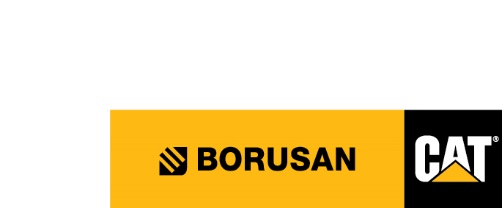 